ПОСТАНОВЛЕНИЕ от 15 декабря 2022 г.                                                                                  № 65Об утверждении муниципальной целевой программы по вопросам обеспечения пожарной безопасности на территории сельского поселения Тепляковский сельсовет на 2023год.         В целях повышения эффективности проведения в 2023-2024 годах комплекса мероприятий, направленных на профилактику пожаров и обеспечения, первичных мер пожарной безопасности, в соответствии с Федеральными законами от 06.10.2003 №131-ФЗ «Об общих принципах организации местного самоуправления в Российской Федерации», от 21.12.1994 № 69-ФЗ «О пожарной безопасности», от 22.07.2008 № 123-ФЗ «Технический регламент о требованиях пожарной безопасности», руководствуясь Уставом сельского поселения Тепляковский сельсоветПОСТАНОВЛЯЮ:         1. Утвердить прилагаемую Программу по вопросам обеспечения пожарной безопасности на территории сельского поселения Тепляковский сельсовет на 2023год.         2. При формировании бюджета сельского поселения Тепляковский сельсовет  на 2023 год администрации поселения предусматривать средства на реализацию Программы по вопросам обеспечение первичных мер пожарной безопасности на территории сельского поселения Тепляковский сельсовет на 2023 год».         3. Настоящее постановление подлежит размещению на официальном сайте администрации сельского поселения Тепляковский сельсовет в информационно-телекоммуникационной сети «Интернет».         4. Контроль  исполнения  настоящего постановления оставляю за собой.Глава сельского поселенияТепляковский сельсовет                                                       М.Г.РаяновУтвержденапостановлением администрациисельского поселения Тепляковский сельсоветот  15.12.2022 №65МУНИЦИПАЛЬНАЯ ПРОГРАММА«По вопросам обеспечения пожарной безопасности на территориисельского поселения Тепляковский сельсовет на 2023 год»(далее – Программа)Паспортмуниципальной целевой программы по вопросам обеспечения пожарной безопасности на территории сельского поселения Тепляковский сельсоветна 2023 год»1. Общее положение    1.1. Муниципальная целевая программа по вопросам обеспечения пожарной безопасности на территории сельского поселения Тепляковский сельсовет на 2023-2024 годы» (далее - Программа) определяет направления, и механизмы реализации полномочий по обеспечению первичных мер пожарной безопасности на территории сельского поселения Тепляковский сельсовет, усиления противопожарной защиты населения и материальных ценностей.1.2. Программа разработана в соответствии с нормативными актами Российской Федерации и Вологодской области, муниципальными нормативными актами:- Федеральным законом от 6 октября 2003 г. № 131-ФЗ «Об общих принципах организации местного самоуправления в Российской Федерации»;- Федеральным законом от 21 декабря 1994 г. № 69-ФЗ «О пожарной безопасности»;- Федеральным законом от 22 июля 2008г. № 123-ФЗ «Технический регламент о требованиях пожарной безопасности»2. Содержание проблемы и обоснование необходимости ее решения программными методамиОсновными причинами возникновения пожаров и гибели людей являются неосторожное обращение с огнем, нарушение правил пожарной безопасности при эксплуатации электроприборов и неисправность печного отопления. Для стабилизации обстановки с пожарами администрацией сельского поселения Тепляковский сельсовет совместно с инспекторским составом Янаульский межрайонный отдел надзорной деятельности профилактической работы и представителями ПСЧ-72  ФГКУ «26 отряд ФПС по Республике Башкортостан» ведется определенная работа по предупреждению пожаров:- проводится корректировка нормативных документов, руководящих и планирующих документов по вопросам обеспечения пожарной безопасности;- ведется периодическое освещение в средствах массовой информации документов по указанной тематике, размещение на сайте администрации поселения.- проводятся совещания, заседания комиссии по чрезвычайным ситуациям и обеспечению пожарной безопасности с руководителями объектов и ответственными за пожарную безопасность по вопросам обеспечения пожарной безопасности;- при проведении плановых проверок жилищного фонда особое внимание уделяется ветхому жилью, жилью социально неадаптированных граждан, неблагополучных семей.Вместе с тем подавляющая часть населения не имеет четкого представления о реальной опасности пожаров, поскольку система мер по противопожарной пропаганде и обучению мерам пожарной безопасности недостаточна и, следовательно, неэффективна.В соответствии с Федеральными законами от 21 декабря 1994 г. № 69-ФЗ «О пожарной безопасности», от 22 июля 2008г. № 123-ФЗ «Технический регламент о требованиях пожарной безопасности» обеспечение первичных мер пожарной безопасности предполагает:1) реализацию полномочий органов местного самоуправления по решению вопросов обеспечения первичных мер пожарной безопасности в границах населенных пунктов Сельского поселения2) разработку и осуществление мероприятий по обеспечению пожарной безопасности муниципального образования и объектов муниципальной собственности, которые должны предусматриваться в планах и программах развития территории, обеспечение надлежащего состояния источников противопожарного водоснабжения, содержание в исправном состоянии средств обеспечения пожарной безопасности жилых и общественных зданий, находящихся в муниципальной собственности;3) разработку и организацию выполнения муниципальных целевых программ по вопросам обеспечения пожарной безопасности;4) разработку плана привлечения сил и средств для тушения пожаров и проведения аварийно-спасательных работ на территории муниципального образования и контроль  его выполнения;5) установление особого противопожарного режима на территории муниципального образования, а также дополнительных требований пожарной безопасности на время его действия;6) обеспечение беспрепятственного проезда пожарной техники к месту пожара;7) обеспечение связи и оповещения населения о пожаре;8) организацию обучения населения мерам пожарной безопасности и пропаганду в области пожарной безопасности, содействие распространению пожарно-технических знаний;9) создание условий для организации добровольной пожарной охраны, а также для участия граждан в обеспечении первичных мер пожарной безопасности в иных формах;10) социальное и экономическое стимулирование участия граждан и организаций в добровольной пожарной охране, в том числе участия в борьбе с пожарами;11) оказание содействия органам государственной власти субъектов Российской Федерации в информировании населения о мерах пожарной безопасности, в том числе посредством организации и проведения собраний населения.Без достаточного финансирования полномочий по обеспечению первичных мер пожарной безопасности, их реализация представляется крайне затруднительной и неэффективной.Только целевой программный подход позволит решить задачи по обеспечению пожарной безопасности, снизить количество пожаров, показатели гибели, травмирования людей, материальный ущерб от пожаров.Разработка и принятие настоящей Программы позволят поэтапно решать обозначенные вопросы.3. Основные цели и задачи реализации Программы3.1. Основной целью Программы является усиление системы противопожарной защиты сельского поселения Тепляковский сельсовет, создание необходимых условий для укрепления пожарной безопасности, снижение гибели, травматизма людей на пожарах, уменьшение материального ущерба от пожаров.3.2. Для ее достижения необходимо решение следующих основных задач:3.2.1. Совершенствование нормативной, правовой, методической и технической базы по обеспечению предупреждения пожаров в жилом секторе, общественных и производственных зданиях;3.2.2. Повышение готовности добровольной пожарной охраны к тушению пожаров и ведению аварийно-спасательных работ;3.2.3. Реализация первоочередных мер по противопожарной защите жилья, муниципальных учреждений, объектов образования, здравоохранения, культуры, иных объектов массового нахождения людей;3.2.4. Взаимодействие подразделений ведомственных противопожарных служб, в рамках межведомственного взаимодействия;3.2.6.Совершенствование противопожарной пропаганды при использовании средств массовой информации, наглядной агитации, листовок, личных бесед с гражданами, достижение в этом направлении стопроцентного охвата населения.3.3. Период действия Программы – 1 год-2023г3.4. Предусмотренные в Программе мероприятия (Приложение 1) имеют характер первичных мер пожарной безопасности и ставят своей целью решение наиболее острых проблем укрепления противопожарной защиты территории сельского поселения за счет целевого выделения бюджетных средств, при освоении которых в короткие сроки создадутся необходимые условия для кардинальных изменений в деле укрепления пожарной безопасности, защиты жизни и здоровья граждан от пожаров.4. Ресурсное обеспечение Программы4.1. Программа реализуется за счет средств сельского поселения Тепляковский сельсовет.4.2. Объем средств может ежегодно уточняться в установленном законом порядке.5. Организация управления Программой и контроль  хода  ее реализации5.1. Администрация сельского поселения Тепляковский сельсовет несет ответственность за выполнение Программы, рациональное использование выделяемых бюджетных средств, издает нормативные акты, направленные на выполнение соответствующих программных мероприятий.5.2. Общий контроль  реализации Программы и контроль текущих мероприятий Программы осуществляет глава сельского поселения Тепляковский сельсовет.6.Оценка эффективности последствий реализации Программы6.1. В результате выполнения намеченных мероприятий Программы предполагается уменьшить количество травмированных и погибших при пожаре людей, обеспечить сокращение общего количества пожаров и материальных потерь от них.6.2. Повысить уровень культуры пожарной безопасности среди населения, улучшить противопожарную защиту объектов бюджетной сферы, жилых домов граждан.ПЕРЕЧЕНЬмероприятий муниципальной Программы«По вопросам обеспечения пожарной безопасностина территории сельского поселения Тепляковский сельсовет на 2023 год»Башҡортостан РеспубликаhыБорай районы  муниципаль районынын Тепляк  ауыл  советыауыл  биләмәhе   хакимиәте4529 63,  Тепляк ауылы, Мелиораторзар урамы, 1Тел.347 56 2-66-56,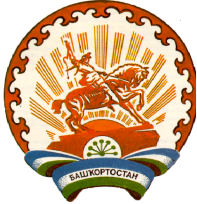 Республика БашкортостанАдминистрация сельского поселения  Тепляковский сельсовет муниципального районаБураевский район452963, с.Тепляки,ул.Мелиораторов ,1т.2-66-56, 2-66-56Наименование ПрограммыПо вопросам обеспечения пожарной безопасности на территории сельского поселения Тепляковский сельсовет на 2023-2024 годыОснование для разработкиПрограммы ст.19 Федерального закона от 21.12.1994 № 69-ФЗ «О пожарной безопасности», ст.63 Федерального закона от 22.07.2008 № 123-ФЗ «Технический регламент о требованиях пожарной безопасности»Основной разработчикПрограммыАдминистрация сельского поселения Тепляковский сельсоветЦели и задачи ПрограммыОбеспечение необходимых условий для реализации полномочий по обеспечению первичных мер пожарной безопасности, защиты жизни и здоровья граждан, материальных ценностей в границах сельского поселения Тепляковский сельсовет от пожаровСроки реализацииПрограммыс 01.01.2023 года по 31.12.2023 годаПеречень основныхмероприятий ПрограммыСовершенствование мероприятий противопожарной  пропаганды, предупреждение пожаров, совершенствование по организации предупреждения и тушения пожаров, применение современных средств противопожарной защитыИсполнитель ПрограммыАдминистрация сельского поселения Тепляковский сельсоветОбъемы и источникифинансирования ПрограммыФинансирование мероприятий осуществляется за счет средств бюджета сельского поселения Тепляковский сельсовет Мероприятия Программы и объемы их финансирования подлежат ежегодной корректировке:- 2023 г.-   90 000,00рубОжидаемые конечныерезультаты реализацииПрограммы- укрепление пожарной безопасности территории сельского поселения Тепляковский сельсовет, снижение количества пожаров, гибели и травмирования людей при пожарах, достигаемое за счет качественного обеспечения органами местного самоуправления первичных мер пожарной безопасности;- относительное сокращение материального ущерба от пожаровОрганизация контроляКонтроль  исполнения  Программы осуществляет глава сельского поселения Тепляковский сельсовет.№ п/пМероприятияИсточник финансированияСрокИсполненияИсполнитель№ п/пМероприятияИсточник финансированиявсего1.Организационное обеспечение реализации Программы Объем финансирования (тыс.рублей)Весь периодАдминистрация поселения1.1Разработка и утверждение комплекса мероприятий по обеспечению пожарной безопасности жилищного фонда3 квартал текущего годаАдминистрация поселения1.2Разработка и утверждение комплекса мероприятий по содержанию, ремонту сетей наружного противопожарного водоснабжения (на следующий год)3 квартал текущего годаАдминистрация поселения2Укрепление противопожарного состояния учреждений, жилого фонда, территории сельского поселенияВесь периодАдминистрация поселения2.1Приобретение противопожарного инвентаряБюджет сельского поселения10,8Ежегодно в весенний и осенний периодыАдминистрация поселения2.2Выполнение комплекса противопожарных мероприятий (устройство минерализованных полос)Бюджет сельского поселения10,0Ежегодно в весенний и осенний периодыАдминистрация поселения2.3Контроль над  состоянием пожарных гидрантов, содержание пожарных водоемов.Весь периодАдминистрация поселения2.5Проверка пожаробезопасности помещений, зданий жилого сектора1 раз в кварталАдминистрация поселения3Информационное обеспечение, противопожарная пропаганда и обучение мерам пожарной безопасностиАдминистрация поселения3.1Обучение лица, ответственного за пожарную безопасность в организацииВ течение годаАдминистрация поселения3.2Создание информационной базы данных нормативных, правовых документов, учебно-программных и методических материалов области пожарной безопасности-Весь периодАдминистрация поселения3.3Устройство и обновление информационных стендов по пожарной безопасностиВесь периодАдминистрация поселения3.4Проведение учебных тренировок по эвакуации из зданий учреждений с массовым (круглосуточным) пребыванием людей-В соответствии с утвержденным графикомАдминистрация поселения3.5Стимулирование участия граждан и организаций в ДПК, в том числе  участия в борьбе с пожарамиБюджет сельского поселения80,0Весь периодАдминистрация поселения3.6Размещение материалов по профилактике противопожарной  безопасности на официальном сайте администрации поселения-Весь периодАдминистрация поселения3.7Обслуживание машины ЗИЛ-131, приспособленной для пожаротушения (приобретение запчастей, гсм и др.)10,0Весь периодАдминистрация поселенияИТОГО за весь период421,0